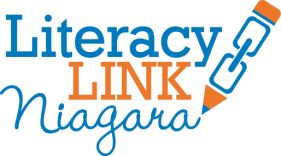 Notes from One Goal project consultation held September 24, 2013OverviewLiteracy Link Niagara (LLN) received funding to review the role of frontline literacy practitioners in assisting lower-skilled clients in moving towards employment, including the identification of tools and supports that frontline practitioners need.  To complete this project, LLN is taking a community action-research approach.  LLN staff are connecting with both practitioners and learners to identify the types of tools that will best support these transitions. This project is one strategy of several being researched by adult regional literacy networks in Ontario.  The collection of these projects is called the “Coordinating to Bring Low Literacy and Marginalized Clients Employment” project and is coordinated by Literacy Link South Central. As part of a round table with literacy practitioners in late Spring 2013, it was identified that a better understanding of employment services and a definition of “job ready” would be beneficial.  To help build this knowledge, Literacy Link Niagara held a day of facilitated discussion with literacy and employment services staff on September 24, 2013.  The day was called “One Goal” and the notes from the discussions are below.  LBS responsesResponses in commonES responses1. What does “job-ready” mean when describing a client?1. What does “job-ready” mean when describing a client?1. What does “job-ready” mean when describing a client?Depend on clientDepends on clientDepends on client, job and workplaceOther needs may be more immediate than literacy and employmentBasic needs need to be met firstBasic needs need to be met first – housing, food, safety, support systemNecessary education to prosperDefined by client Trend – more college requiredWhat is the client willing to do? Want to do? Have to do?LBS clients are usually ready for training or employment services after literacy program, not necessarily job-readyClient must be qualified and willing, not necessarily fully literateGood employment record, confidence, self management skillsNeed a current resume to even applyDifference between survival and sustainable jobsMajor barriers to employment include computer literacy and communications skills (not just effective communications but appropriate for employment setting) problem-solvingcritical thinkingpoor self-perception low confidencenegative attitude about the value of work Getting a client job-ready should be a shared responsibility with employment servicesThere are gaps in knowledge and education from the formal education system clients may have Gr. 12 but spelling, grammar and math skills may be lowfocus is on academics when trades may be the best optionIssue of timelines to get a client job-ready – different targets and expectations by LBS and ESService coordination is key – client needs tounderstand obstacles be presented with realistic options make choices2 When is it time to refer an ES client to LBS? Or vice versa?2 When is it time to refer an ES client to LBS? Or vice versa?2 When is it time to refer an ES client to LBS? Or vice versa?Usually happens at the end of a program, but should happen at the same timeIn tandemIn tandem and early onShould have fluid transitions between servicesSeamless/fluid transitions should be goalApproach should be seamless not a handoff to another agencyShould have a client-centred approachParallel plans well communicatedConnection with ES onsite idealFocus first on short-term goalsDoes ES see LBS as a step back?Communication among service providers is keyUnanswered question: Who is the client’s service coordinator if a client is served by ES and LBS? The worker who initiated the service coordination?All the more reason for partnerships and co-location3. What tools do you use to determine when to refer a client?3. What tools do you use to determine when to refer a client?3. What tools do you use to determine when to refer a client?Conversations and assessments Conversations and assessmentsConversations and assessments with client *LBS group did not have time to discuss this fullyOpen-ended questionsThe intake process - qualitative rapportMeetings and communication between ES and LBSPreparation programs like “Ready, Set, Know”Don't need any more forms - we have enough - need tips and best practices shared between ES and LBS
4. Next steps (identified by both LBS and ES)4. Next steps (identified by both LBS and ES)4. Next steps (identified by both LBS and ES)Regional by community service language what we can do for each other at intake Let’s start making each others’ phones ring with client referrals!Need a common contact list for ES and LBS for referral purposesHave ES and LBS staff meet regionally within common catchment areas (Niagara West, Niagara Falls, etc.) Use common, practical language about how we can help each other in serving client’s needs (e.g. computer training, time management, goal-setting, etc.)Identify client’s literacy and employment issues at intake
